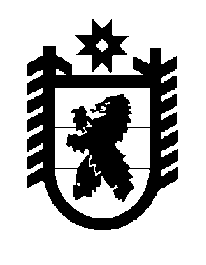 Российская Федерация Республика Карелия    ПРАВИТЕЛЬСТВО РЕСПУБЛИКИ КАРЕЛИЯРАСПОРЯЖЕНИЕот 31 октября 2016 года № 831р-Пг. Петрозаводск В соответствии с частью 4 статьи 3, пунктом 1 статьи 4 Федерального закона от 21 декабря 2004 года № 172-ФЗ «О переводе земель или земельных участков из одной категории в другую» отказать администрации Пряжинского национального муниципального района в переводе земельного участка, имеющего кадастровый номер 10:21:0120702:164, площадью 56000 кв. м (местоположение: Республика Карелия,                  Пряжинский район, земельный участок расположен в северо-западной           части кадастрового квартала 10:21:12 07 02),  из состава земель сельскохозяйственного назначения в земли особо охраняемых территорий и объектов в связи с запретом по заявленному в ходатайстве использованию сельскохозяйственных угодий в составе земель сельскохозяйственного назначения, установленным частью 2 статьи 7 Федерального закона 
от 21 декабря 2004 года № 172-ФЗ «О переводе земель или земельных участков из одной категории в другую».Исполняющий обязанностиГлавы Республики Карелия                                                         О.В. Тельнов